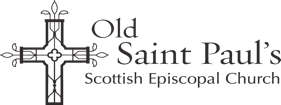 Registered Scottish Charity number SC017399Registration & Consent Form Name:Address:Phone:Mobile:Email:Please delete as appropriate:I am 16 years of age or older.  Yes or NoI am happy to be contacted by the following means* (please delete as appropriate): Post, Email, Landline, Mobile, Text I would like to receive The White Rose e-Magazine by email. Yes or NoI would like to be included on the Congregational Roll. Yes or NoI have been baptized (or christened). Yes or NoDeclaration:I have read and understood the aforementioned information and the details I have provided are accurate.Signature:Date:Please submit the completed form: By email: office@osp.org.ukBy post: The Administrator, Old Saint Paul’s, 39 Jeffrey St, Edinburgh, EH1 1DHOr in church: Hand the completed form to a member of the welcoming team.*Please note that you can change or revoke your communications consent at any time by contacting Old Saint Paul’s with your request.  Our privacy policy is accessible at https://www.osp.org.uk/privacy-notice/.